УТВЕРЖДЕН приказом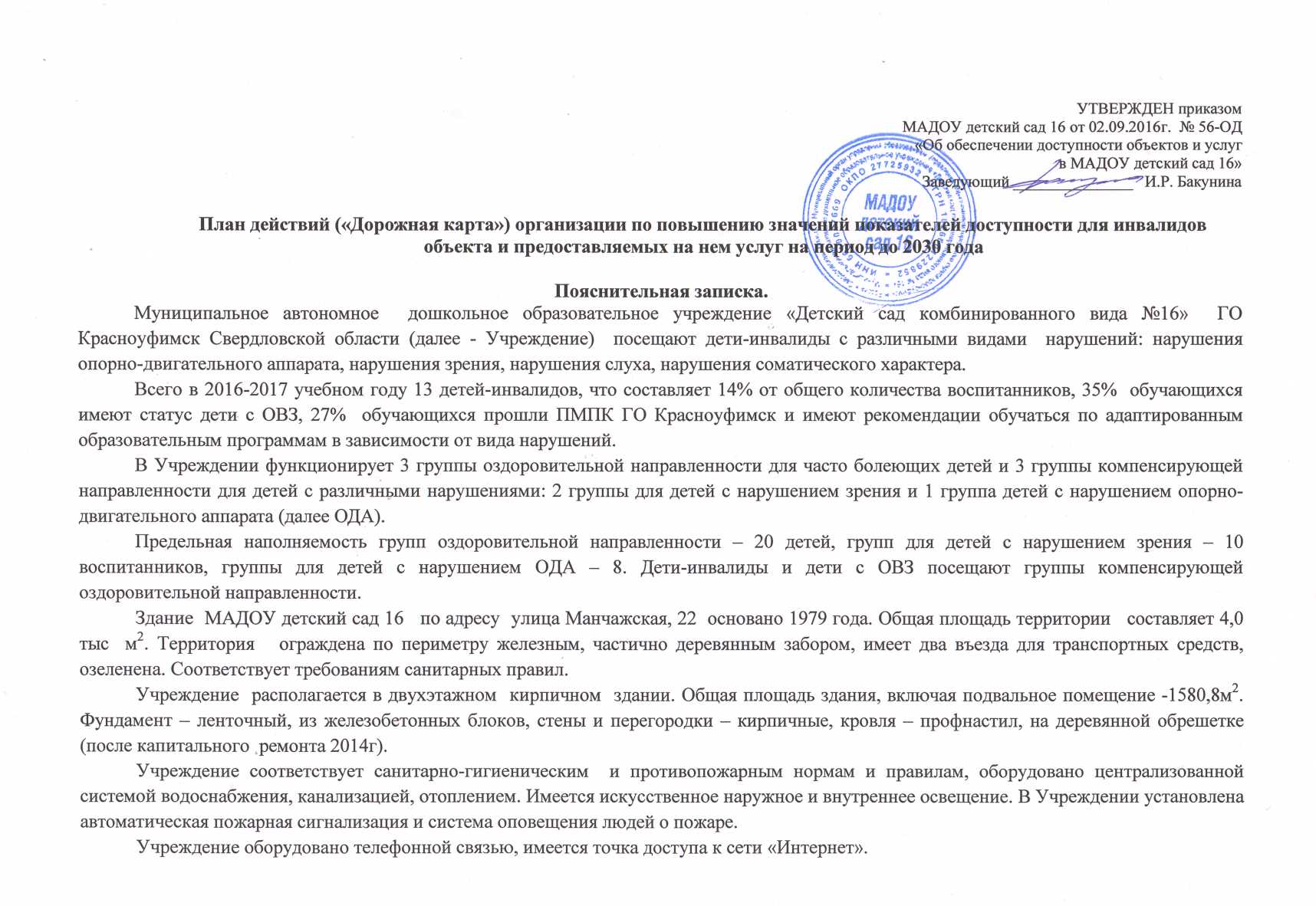 МАДОУ детский сад 16 от 02.09.2016г.  № 56-ОД«Об обеспечении доступности объектов и услуг в МАДОУ детский сад 16»                                                                                                                                                                                                                   Заведующий _______________   И.Р. БакунинаПлан действий («Дорожная карта») организации по повышению значений показателей доступности для инвалидов объекта и предоставляемых на нем услуг на период до 2030 годаПояснительная записка.Муниципальное автономное  дошкольное образовательное учреждение «Детский сад комбинированного вида №16»  ГО Красноуфимск Свердловской области (далее - Учреждение)  посещают дети-инвалиды с различными видами  нарушений: нарушения опорно-двигательного аппарата, нарушения зрения, нарушения слуха, нарушения соматического характера.Всего в 2016-2017 учебном году 13 детей-инвалидов, что составляет 14% от общего количества воспитанников, 35%  обучающихся имеют статус дети с ОВЗ, 27%  обучающихся прошли ПМПК ГО Красноуфимск и имеют рекомендации обучаться по адаптированным образовательным программам в зависимости от вида нарушений. В Учреждении функционирует 3 группы оздоровительной направленности для часто болеющих детей и 3 группы компенсирующей направленности для детей с различными нарушениями: 2 группы для детей с нарушением зрения и 1 группа детей с нарушением опорно-двигательного аппарата (далее ОДА).Предельная наполняемость групп оздоровительной направленности – 20 детей, групп для детей с нарушением зрения – 10 воспитанников, группы для детей с нарушением ОДА – 8. Дети-инвалиды и дети с ОВЗ посещают группы компенсирующей оздоровительной направленности.Здание  МАДОУ детский сад 16   по адресу  улица Манчажская, 22  основано 1979 года. Общая площадь территории   составляет 4,0 тыс  м2. Территория   ограждена по периметру железным, частично деревянным забором, имеет два въезда для транспортных средств, озеленена. Соответствует требованиям санитарных правил.   Учреждение  располагается в двухэтажном  кирпичном  здании. Общая площадь здания, включая подвальное помещение -1580,8м2. Фундамент – ленточный, из железобетонных блоков, стены и перегородки – кирпичные, кровля – профнастил, на деревянной обрешетке (после капитального  ремонта 2014г). Учреждение соответствует санитарно-гигиеническим  и противопожарным нормам и правилам, оборудовано централизованной системой водоснабжения, канализацией, отоплением. Имеется искусственное наружное и внутреннее освещение. В Учреждении установлена автоматическая пожарная сигнализация и система оповещения людей о пожаре.Учреждение оборудовано телефонной связью, имеется точка доступа к сети «Интернет». В Учреждении созданы  условия для  реализации   образовательной программы дошкольного образования в группах различной направленности. Учреждение имеет полноценную  предметно  – развивающую среду, обеспечивающую  образовательную деятельность.  Группа для детей с нарушением ОДА находится на первом этаже, для детей с нарушением зрения на первом этаже (средний возраст), на втором этаже (старший возраст). Вход в группу с нарушением ОДА оборудован пандусом, в туалетной комнате имеются поручни возле унитазов.I. Общие положения1. План действий («Дорожная карта»)  Муниципального автономного  дошкольного образовательного учреждения «Детский сад комбинированного вида №16»  ГО Красноуфимск Свердловской области (далее - Учреждение)  направлен на обеспечение условий по повышению значений показателей доступности для инвалидов к Учреждению и предоставляемым на нем услугам (далее-услуги) в сфере образования. План разработан с учетом требований приказа Министерства образования и науки Российской Федерации от 9 ноября 2015 года №1309 «Об утверждении порядка обеспечения условий доступности для инвалидов объектов и предоставляемых услуг в сфере образования, а также оказания им при этом необходимой помощи».  Частью 5 статьи 5 Федерального закона от 29.12.2012г. №273-ФЗ «Об образовании в Российской Федерации» в целях реализации права каждого человека на образование  «создаются необходимые условия для получения без дискриминации качественного образования лицами с ограниченными возможностями здоровья, для коррекции нарушений развития и социальной адаптации…». Согласно указанному Федеральному закону специальные условия для получения образования подразумевают условия обучения, воспитания и развития, включающие в себя: - использование специальных образовательных программ и методов обучения и воспитания,  - использование специальных учебных пособий и дидактических материалов,  - использование специальных технических средств обучения коллективного и индивидуального пользования,  - предоставление услуг ассистента (помощника), оказывающего обучающимся необходимую техническую помощь,  -  проведение групповых и индивидуальных коррекционных занятий,  - обеспечение доступа в здания организаций, осуществляющих образовательную деятельность, и другие условия, без которых невозможно или затруднено освоение образовательных программ обучающимися с ограниченными возможностями здоровья. Получение образования детьми-инвалидами и детьми с ОВЗ является одним из основных и неотъемлемых условий их успешной социализации, обеспечения их полноценного участия в жизни общества, эффективной самореализации в различных видах профессиональной и социальной деятельности.  2. Целью «Дорожной карты» является поэтапное повышение с учетом финансовых возможностей уровня доступности для инвалидов к объекту и предоставляемым на нем услугам в сфере образования, в том числе: - обеспечение условий доступности для инвалидов объекта сферы образования; - обеспечение условий для беспрепятственного пользования инвалидами услугами в сфере образования; - полноценная интеграция инвалидов в общество.  3. «Дорожной картой» в соответствии с приказом Министерства образования и науки Российской Федерации от  9 ноября 2015года №1309 «Об утверждении порядка обеспечения условий доступности для инвалидов объектов и предоставляемых услуг в сфере образования, а также оказания им при этом необходимой помощи» определяются:  - цели обеспечения доступности для инвалидов объектов и услуг; - значения показателей доступности для инвалидов объектов и услуг (на период 2016 - 2030 годов);                           - перечень мероприятий, реализуемых для достижения запланированных значений показателей доступности для инвалидов объектов и услуг. 4. Целями реализации «дорожной карты» являются: - создание условий доступности для инвалидов и других маломобильных групп населения  равных возможностей доступа к объекту МАДОУ №16  и предоставляемым услугам, а также оказание им при этом необходимой помощи в пределах полномочий; - проведение паспортизации объекта и услуг, принятие и реализация решений о сроках поэтапного повышения значений показателей его доступности до уровня требований, предусмотренных законодательством Российской Федерации; - оснащение объекта приспособлениями, средствами и источниками информации в доступной форме, позволяющими обеспечить доступность для инвалидов предоставляемых на нем услуг; - установление показателей, позволяющих оценивать степень доступности для инвалидов  объекта и услуг.5. Для достижения заявленных целей «Дорожной картой» предусмотрен перечень мероприятий, реализуемых для достижения запланированных значений показателей доступности для инвалидов к объекту и услугам в соответствии с требованиями законодательства Российской Федерации об обеспечении доступности для инвалидов объектов и услуг путем учета указанных требований при разработке проектных решений на новое строительство или  реконструкцию объекта. 6. «Дорожной картой» предусматривается создание необходимых условий для решения основных проблем с обеспечением для инвалидов беспрепятственного доступа к объекту и услугам, в том числе: - адаптация  объекта с учетом реконструкции или капитального ремонта для обеспечения доступа  инвалидов к объекту и услугам; - отсутствие или неполная оснащенность  объекта приспособлениями, средствами и источниками информации в доступной форме, необходимыми для получения инвалидами услуг наравне с другими лицами; - наличие работников, предоставляющих услуги инвалидам, не прошедших инструктирование или обучение по вопросам, связанных  с обеспечением их доступности и оказанием при этом помощи инвалидам, и не владеющих необходимыми для этого знаниями и навыками; - отсутствие паспорта доступности объекта, содержащего решения об объеме и сроках проведения мероприятий по поэтапному созданию условий для беспрепятственного доступа  инвалидов; - отсутствие в административных регламентах  государственных услуг (в должностных инструкциях работников) положений, определяющих их обязанности и порядок действий по оказанию инвалидам помощи и содействия в преодолении барьеров, мешающих получению ими услуг наравне с другими лицами. «Дорожной картой» предусматривается проведение мероприятий по поэтапному повышению значений показателей, предоставляемых услуг инвалидам с учетом имеющихся у них нарушений функций организма, а также оказанию им помощи в преодолении барьеров, препятствующих получению услуг, таких как: - принятие Учреждением нормативных правовых документов,  обеспечивающих соблюдение установленных законодательством Российской Федерации условий доступности объекта и услуг для инвалидов; - организация работы по обеспечению предоставления услуг инвалидам; - расширение перечня оказываемых услуг, доступных для лиц с ограниченными возможностями, через информационно-телекоммуникационную сеть «Интернет». 7. Планируемое повышение значений показателей доступности объектов и услуг и сроки их достижения определены в «дорожной карте», исходя из норм и требований: - Федерального закона от 29 декабря 2012 г. №273-ФЗ «Об образовании в Российской Федерации»; - Порядком организации и осуществления образовательной деятельности по основным общеобразовательным программам - образовательным программам дошкольного образования, утвержденным приказом Министерства  образования и науки Российской Федерации от 30 августа 2013 г. № 1014 (зарегистрирован Министерством юстиции Российской Федерации 26 сентября 2013 г., регистрационный № 30038); - Федерального закона от 24 ноября 1995 г. № 181-ФЗ "О социальной защите инвалидов в Российской Федерации"          - Федерального закона от 1 декабря 2014 г. № 419-ФЗ «О внесении изменений в отдельные законодательные акты Российской Федерации по вопросам социальной защиты инвалидов в связи с ратификацией Конвенции о правах инвалидов»; - постановления Правительства Российской Федерации от 26 декабря 2014 г. № 1521 «Об утверждении перечня национальных стандартов и сводов правил (частей таких стандартов и сводов правил), в результате применения которых на обязательной основе обеспечивается соблюдение требований Федерального закона «Технический регламент о безопасности зданий и сооружений»; - приказа Министерства регионального развития Российской Федерации от 27 декабря 2011 г. № 605 «Об утверждении свода правил «СНиП 35-01-2001 «Доступность зданий и сооружений для маломобильных групп населения» (СП 59.13330.2012)»; - приказа Министерства образования и науки Российской Федерации  от 9 ноября 2015года №1309 «Об утверждении порядка обеспечения условий доступности для инвалидов объектов и предоставляемых услуг в сфере образования, а также оказания им при этом необходимой помощи»; 8. Основные ожидаемые результаты реализации «Дорожной карты»:  - поэтапное выполнение запланированных значений (показателей)  доступности объекта и услуг с учетом финансовых возможностей организации, предоставляющей услуги в сфере образования; - обеспечение беспрепятственного доступа инвалидов и других маломобильных групп населения к объекту  и предоставляемым услугам согласно запланированным показателям Плана мероприятий («Дорожной карты») Учреждения.Реализация «дорожной карты» позволит сформировать условия для устойчивого развития доступной среды для инвалидов, повысить доступность и качество предоставляемых инвалидам услуг в сфере образования, преодолеть социальную разобщенность. Сроки реализации Плана действий «Дорожной карты» – 2016–2030 годы.  Результатом реализации «Дорожной карты» является повышение к 2030 году значений показателей доступности для инвалидов объектов и услуг в сфере образования.II. Таблица повышения значений показателей доступности для инвалидов объекта МАДОУ №16 и услуг в сфере образования№ п/пНаименование условий доступности для инвалидов объекта и услугЗначение показателей по годамЗначение показателей по годамЗначение показателей по годамЗначение показателей по годамЗначение показателей по годамЗначение показателей по годамЗначение показателей по годамЗначение показателей по годамЗначение показателей по годамЗначение показателей по годамЗначение показателей по годамЗначение показателей по годамЗначение показателей по годамЗначение показателей по годамЗначение показателей по годамУправленческое решение№ п/пНаименование условий доступности для инвалидов объекта и услуг201620172018201920202021202220232024202520262027202820292030Управленческое решение1.Актуализация и разработка локальных нормативных актов ДОУ, регламентирующих работу с инвалидами и лицами с ОВЗ:- Политика обеспечения условий доступности для инвалидов и других граждан объектов и предоставляемых услуг, а так же оказания им при этом необходимой помощи;- Приказ о назначении ответственных сотрудников за организацию работ по обеспечению доступности объекта и услуг;- Должностные инструкции персонала, ответственного за оказание помощи инвалидам и сопровождение их на объекте;- Порядок проведения инструктажа;- Форма учета проведения инструктажаНет ДаДаДаДаДаДаДаДаДаДаДаДаДаДаПриведение нормативныхправовых документов всоответствие с требованиямизаконодательства в областиобразования, в том числе вчасти обеспечения состояниядоступности услуг и образовательныхорганизаций  для инвалидов2.Создание постоянно действующей комиссии по делам инвалидов и лиц с ОВЗ НетДаДаДаДаДаДаДаДаДаДаДаДаДаДаПриказ по ДОУ (утверждение комиссии)3.Наличие в организации твержденного Паспорта доступности для инвалидов объектов и предоставляемых услугДаДаДаДаДаДаДаДаДаДаДаДаДаДаДаПриказ ДОУ (утверждение Паспорта доступ)4.Доля работников, предоставляющих услуги инвалидам  и  прошедших инструктирование или обучение для работы с инвалидами по вопросам обеспечения доступности для инвалидов объектов и услуг в соответствии с законодательством Российской Федерации и законодательством субъектов Российской Федерации, от общего числа работников, предоставляющих услуги.50%100%100%100%100%100%100%100%100%100%100%100%100%100%100%Приказ о периодичности проведение Инструктажей, внесение изменений в должностные инструкции5.Обеспечение прохождения курсовой подготовки и повышения квалификации педагогов и специалистов, работающих и сопровождающих детей-инвалидов  ДаДаДаДаДаДаДаДаДаДаДаДаДаДаДаУтверждение графика повышения квалификации6.Создание Комиссии по обследованию и  паспортизации  доступности объектов и предоставляемых услугДаДаДаДаДаДаДаДаДаДаДаДаДаДаДаПриказ по ДОУ7.Адаптация  официального сайта объекта для лиц с нарушением зрения (слабовидящих)ДаДаДаДаДаДаДаДаДаДаДаДаДаДаДаОрганизация контроля8.Планируемое проведение на объекте капитального ремонта, реконструкции, модернизации, которые  полностью будут соответствовать требованиям доступности для инвалидов к объекту и услугам, начиная  с 1 июля 2016 г.НетНетНетНетНетНетНетНетНетДаДаДаДаДаДаХодатайство о включении в график капитальных ремонтов9.Наличие доступа к объекту инвалидов  (до проведения капитального ремонта или реконструкции) и  к месту предоставления услуги (наличие архитектурных преобразований на объекте:- ровное асфальтированное покрытие на пути следования в ДОО, - пандус, поручни- расширены дверные проемы  и т.д.)Оставление смет, заявка о выделении средств, составление плана ФХД9.Наличие доступа к объекту инвалидов  (до проведения капитального ремонта или реконструкции) и  к месту предоставления услуги (наличие архитектурных преобразований на объекте:- ровное асфальтированное покрытие на пути следования в ДОО, - пандус, поручни- расширены дверные проемы  и т.д.)НетНетНетНетНетНетНетНетНетНетНетНетНетНетДаОставление смет, заявка о выделении средств, составление плана ФХД9.Наличие доступа к объекту инвалидов  (до проведения капитального ремонта или реконструкции) и  к месту предоставления услуги (наличие архитектурных преобразований на объекте:- ровное асфальтированное покрытие на пути следования в ДОО, - пандус, поручни- расширены дверные проемы  и т.д.)ДаДаДаДаДаДаДаДаДаДаДаДаДаДаДаОставление смет, заявка о выделении средств, составление плана ФХД9.Наличие доступа к объекту инвалидов  (до проведения капитального ремонта или реконструкции) и  к месту предоставления услуги (наличие архитектурных преобразований на объекте:- ровное асфальтированное покрытие на пути следования в ДОО, - пандус, поручни- расширены дверные проемы  и т.д.)НетНетНетНетНетНетНетНетНетДаДаДаДаДаДаОставление смет, заявка о выделении средств, составление плана ФХД10.Предоставление услуг в дистанционном режимеНетНетНетНетНетНетНетНетНетНетДаДаДаДаДаИзменение штатного расписания, заявка о выделении средств, составление плана ФХД11Предоставление, когда это возможно, необходимых услуг по месту жительства инвалидаНетНетНетНетНетНетНетНетНетНетДаДаДаДаДаИзменение штатного расписания, заявка о выделении средств, составление плана ФХД12Обеспечение условий индивидуальной мобильности инвалидам и возможности для  самостоятельного их передвижения по объекту с целью  получения  услуг в сфере образования, в том числе наличие:- сменные кресла-коляски- доступные входные группы- доступные санитарно-гигиенические помещения   - дооборудование поручней в туалетной гр ОДАНетНетНетНетНетНетНетНетНетНетНетНетНетНетДаОставление смет, заявка о выделении средств, составление плана ФХД12Обеспечение условий индивидуальной мобильности инвалидам и возможности для  самостоятельного их передвижения по объекту с целью  получения  услуг в сфере образования, в том числе наличие:- сменные кресла-коляски- доступные входные группы- доступные санитарно-гигиенические помещения   - дооборудование поручней в туалетной гр ОДАНетНетНетНетНетНетНетНетНетНетНетНетНетНетДаОставление смет, заявка о выделении средств, составление плана ФХД12Обеспечение условий индивидуальной мобильности инвалидам и возможности для  самостоятельного их передвижения по объекту с целью  получения  услуг в сфере образования, в том числе наличие:- сменные кресла-коляски- доступные входные группы- доступные санитарно-гигиенические помещения   - дооборудование поручней в туалетной гр ОДАНетНетНетДа НетДа НетДа НетДа НетДа НетДа НетДа НетДа НетДа НетДа НетДа НетДа НетДа Да Да Оставление смет, заявка о выделении средств, составление плана ФХД13.Наличие (приобретение) специального  оборудования и носителей информации, необходимых для обеспечения беспрепятственного доступа к объекту (местам предоставления услуг) с учетом ограничений жизнедеятельности инвалида, а также надписей, знаков и иной текстовой и графической информации, выполненной рельефно-точечным шрифтом Брайля и на контрастном фоне- оборудование вывески с названием организации, графиком работы организации, плана здания, выполненных  рельефно- точечным шрифтом Брайля и на контрастном фоне.НетНетНетНетНетНетНетНетНетНетНетНетНетНетНетЗаявка  о выделении средств, составление плана ФХД13.Наличие (приобретение) специального  оборудования и носителей информации, необходимых для обеспечения беспрепятственного доступа к объекту (местам предоставления услуг) с учетом ограничений жизнедеятельности инвалида, а также надписей, знаков и иной текстовой и графической информации, выполненной рельефно-точечным шрифтом Брайля и на контрастном фоне- оборудование вывески с названием организации, графиком работы организации, плана здания, выполненных  рельефно- точечным шрифтом Брайля и на контрастном фоне.НетНетНетНетНетДаДаДаДаДаДаДаДаДаДаЗаявка  о выделении средств, составление плана ФХД14.Обеспечение проведения массовых мероприятий, индукционных петель и  звукоусиливающей аппаратуры.НетНетНетНетНетНетНетНетНетНетНетНетНетНетДаЗаявка  о выделении средств, составление плана ФХД15.Предоставление услуг на объекте инвалидам, с сопровождением ассистента-помощника (при необходимости):- инвалидам по слуху - услуги с использованием жестового языка, включая,  обеспечение допуска на объект сурдопереводчика, тифлопереводчика.- услуги с сопровождением инвалида на территории  объекта работником ДОУ.НетНетНетНетНетНетНетНетНетДаДаДаДаДаДаИзменение штатного расписания, изменение должностных инструкций15.Предоставление услуг на объекте инвалидам, с сопровождением ассистента-помощника (при необходимости):- инвалидам по слуху - услуги с использованием жестового языка, включая,  обеспечение допуска на объект сурдопереводчика, тифлопереводчика.- услуги с сопровождением инвалида на территории  объекта работником ДОУ.НетНетДаДаДаДаДаДаДаДаДаДаДаДаДаИзменение штатного расписания, изменение должностных инструкций16.Предоставление услуг (образование, присмотр и уход) инвалидам с сопровождением тьютора (при необходимости)НетНетДаДаДаДаДаДаДаДаДаДаДаДаДаИзменение штатного расписания17.Информационное сопровождение "дорожной карты" – организация проведения разъяснительной работы в коллективе, - публикации в СМИ, - размещение информации в сети Интернет, - проведение семинаров и др. мероприятийДаДаДаДаДаДаДаДаДаДаДаДаДаДаДаУтверждение плана работы. Назначение ответственных.Контроль.Материальное стимулирование17.Информационное сопровождение "дорожной карты" – организация проведения разъяснительной работы в коллективе, - публикации в СМИ, - размещение информации в сети Интернет, - проведение семинаров и др. мероприятийНетДаДаДаДаДаДаДаДаДаДаДаДаДаДаУтверждение плана работы. Назначение ответственных.Контроль.Материальное стимулирование17.Информационное сопровождение "дорожной карты" – организация проведения разъяснительной работы в коллективе, - публикации в СМИ, - размещение информации в сети Интернет, - проведение семинаров и др. мероприятийДаДаДаДаДаДаДаДаДаДаДаДаДаДаДаУтверждение плана работы. Назначение ответственных.Контроль.Материальное стимулирование17.Информационное сопровождение "дорожной карты" – организация проведения разъяснительной работы в коллективе, - публикации в СМИ, - размещение информации в сети Интернет, - проведение семинаров и др. мероприятийНетНетНетНетНетДаДаДаДаДаДаДаДаДаДаУтверждение плана работы. Назначение ответственных.Контроль.Материальное стимулирование